Сценарий классного часа «БезОпасный Интернет»Класс: 8аЦель: обратить внимание обучающихся на возможные угрозы в сети Интернет и повысить их грамотность в вопросах безопасности в сети. Задачи:    - формирование представлений о понятии «интернет-зависимость»;    - ознакомление с правилами поведения в информационном обществе с целью обеспечения информационной безопасности;    - вовлечение всех обучающихся в игровое взаимодействие и формирование игровой культуры, умение работать сообща в командах, согласовывать свои действия.Дата проведения: 12.03.2021г.Форма проведения: мотивационная беседа с элементами игры.Оборудование: мультипроектор, карточки, шляпа, ручки.Ход классного часа:1.Вступительное слово.-Добрый день, ребята! Вам наверное, не терпится узнать, что же сегодня будет происходить? Сегодня нам предстоит вот что:Поговорим? О чем?О разном и о прочем,О том, что хорошоИ хорошо не оченьЧто-то знаете вы,А что-то мне известно, поговорим.Вдруг будет интересно.Он знает всё и даже больше, 
И к нам на помощь поспешит. 
Любой вопрос, пусть очень сложный, 
Мгновенно с лёгкостью решит. 
Плетёт свою он паутину, 
Хотя, по сути, не паук. 
Он видит всё. Вы догадались? 
А, ну-ка, что это за друг? (Интернет)Сегодня мы затронем насущную тему для всех подростков. На экране вы видите четыре картинки, назовите их одним словом…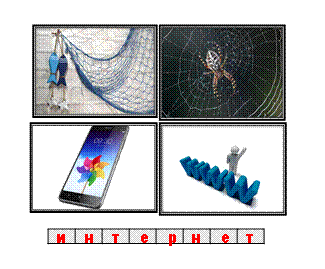 В 1989 году в стенах Европейского совета по ядерным исследованиям родилась идея Всемирной паутины. Ее предложил знаменитый британский ученый Тим Бернс –Ли. В 1990 году состоялось первое подключение к интернету по телефонной линии. В 90-е года Интернет проникает во все американские дома, появляются первые социальные сети. В 2000 году интернет прочно входит в жизнь россиян.Интернет – это глобальная компьютерная сеть, которая связывает между собой пользователей компьютерных сетей и пользователей ПК.Классный руководитель: - Ребята, скажите, кто умеет пользоваться сетью Интернет? 
- Как вы считаете, есть ли какие-либо опасности при использовании сети Интернет?
- Именно об Интернет-безопасности мы сегодня с вами поговорим. Чтобы Интернет стал нам настоящим другом, нужно соблюдать определенные  правила. 2. Просмотр социального ролика «Безопасный интернет – детям»https://youtu.be/cn3YVBOP03Q В современном мире знания вы можете получать из различных источников информации. Какими источниками информации вы пользуетесь чаще всего? (Ответы детей: телевидение, газеты, интернет..)Выступление обучающегося:Где найти подругу Олю?
Прочитать, что было в школе?
И узнать про все на свете?
Ну конечно, в ИНТЕРНЕТЕ!
Там музеи, книги, игры,
Музыка, живые тигры!
Можно все, друзья, найти В этой сказочной сети! - Ещё несколько десятков лет назад компьютер был диковинкой, а сегодня он стал доступен обычной семье.          - Ребята у кого дома есть компьютер? Кто им пользуется? А как вы используете компьютер?  (Ответы детей)- Сегодня мы поговорим об Интернете: выясним - что такое Интернет, назовем положительные и негативные его стороны, определим основные виды опасностей, подстерегающих детей в сети Интернет и составим правила безопасного пользования Интернетом.- Существует праздник под названием Всемирный день безопасного Интернета. Он отмечается в…. Разгадайте ребус и  определите верный вариант ответа.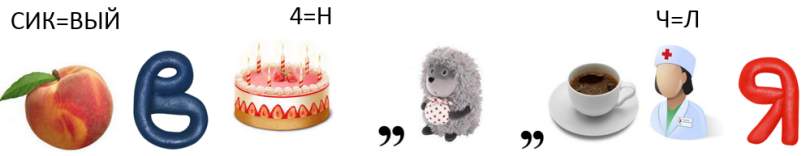 (Ответ ребенка: первый вторник февраля)-  А сейчас послушайте сказку о золотых правилах безопасного поведения в Интернет.3.СказкаВ некотором царстве, Интернет - государстве жил-был Смайл-царевич-королевич, который правил славным городом. И была у него невеста  – прекрасная  Смайл-царевна-Королевна, день и ночь проводившая в виртуальных забавах. Сколько раз предупреждал её царевич об опасностях, подстерегающих в сети, но не слушалась его невеста. Не покладая рук трудился Смайл-царевич, возводя город, заботился об охране своих границ и обучая жителей города основам безопасности жизнедеятельности в Интернет-государстве.  И не заметил он, как Интернет-паутина всё-таки затянула Смайл-царевну в свои коварные сети.   Погоревал – да делать нечего: надо спасать невесту. Собрал он королевскую – дружину.  Стали думать головы мудрые, как вызволить царевну из плена виртуального. И придумали они «Семь золотых правил безопасного поведения в Интернет», сложили их в котомку Смайл-царевичу, и отправился он невесту искать. Вышел на поисковую строку, кликнул по ссылкам поганым, а они тут как тут: сообщества Змея-искусителя - Горыныча, стрелялки-убивалки Соловья-разбойника, товары заморские купцов шаповских,  сети знакомств - зазывалок русалочьи… Как же найти-отыскать Смайл-царевну? Крепко задумался Смайл-королевич,   надел щит антивирусный, взял в руки меч-кладенец кодовый, сел на коня богатырского и ступил в трясину непролазную. Долго бродил он, и остановился на распутье игрища молодецкого трёхуровневого,  стал читать надпись на камне: на первый уровень попадёшь – времени счёт потеряешь, до второго уровня доберёшься – от родных-близких отвернёшься, а на третий пойдёшь - имя своё забудешь. И понял Смайл-царевич, что здесь надо искать невесту. Взмахнул он своим мечом праведным и взломал код игрища страшного!  Выскользнула из сетей разомкнувшихся Смайл-царевна, осенила себя паролем честным и бросилась в объятия своего суженого.  Обнял он свою невесту горемычную и протянул котомочку волшебную со словами поучительными: «Вот тебе оберег  от козней виртуальных, свято соблюдай наказы безопасные!»1. Спрашивай взрослыхЕсли что-то непонятно страшно или неприятно,
Быстро к взрослым поспеши,
Расскажи и покажи.Всегда спрашивай родителей о незнакомых вещах в Интернете. Они расскажут, что безопасно делать, а что нет.Установи фильтрКак и всюду на планете,
Есть опасность в интернете.
Мы опасность исключаем,
Если фильтры подключаем.Чтобы не сталкиваться с неприятной и огорчительной информацией в интернете, установи на свой браузер фильтр, или попроси сделать это взрослых — тогда можешь смело пользоваться интересными тебе страничками в интернете.Не открывай файлыНе хочу попасть в беду —
Антивирус заведу!
Всем, кто ходит в интернет,
Пригодится наш совет.Не скачивай и не открывай неизвестные тебе или присланные незнакомцами файлы из Интернета. Чтобы избежать заражения компьютера вирусом, установи на него специальную программу — антивирус!Не спеши отправлять SMSИногда тебе в сети,
Вдруг встречаются вруны.
Ты мошенникам не верь,
Информацию проверь! Если хочешь скачать картинку или мелодию, но тебя просят отправить смс - не спеши! Сначала проверь этот номер в интернете – безопасно ли отправлять на него смс и не обманут ли тебя. Сделать это можно на специальном сайте.Осторожно с незнакомцамиЗлые люди в Интернете,
Расставляют свои сети.
С незнакомыми людьми
Ты на встречу не иди!Не встречайся без родителей с людьми из Интернета вживую. В Интернете многие люди рассказывают о себе неправду.Будь дружелюбенС грубиянами в сети,
Разговор не заводи.
Ну и сам не оплошай -
Никого не обижай. Общаясь в Интернете, будь дружелюбен с другими. Не пиши грубых слов! Ты можешь нечаянно обидеть человека, читать грубости так же неприятно, как и слышать.Не рассказывай о себеЧтобы вор к нам не пришёл,
И чужой нас не нашёл,
Телефон свой, адрес, фото, 
В интернет не помещай, 
И другим не сообщай. Залилась совестливыми слезами дева красная, дала своему наречённому слово честное, что не будет пропадать в забавах виртуальных, а станет трудиться на благо народа города своего, сама начнёт обучаться и помогать будет люду заблудшему и погрязшему в трясине сетевой. И зажили они дружно и счастливо с мечтою расширить границы образования.Тут и сказочке конец, а кто слушал - МОЛОДЕЦ!-  Какова мораль этой сказки? (ответы детей: нужно быть внимательным)- Интернет может быть прекрасным и полезным средством для обучения, отдыха или общения с друзьями. Но – как и реальный мир – Сеть тоже может быть опасна!4.Игра «А вы как считаете Интернет друг или враг?» Предлагаю поиграть в игру, для этого разделимся на 2 команды. Из  корзины вы по очереди будете доставать проблему.  Пусть первая команда отстаивает точку зрения «Плюсы Интернета» и говорит слова защиты, а вторая – «Минусы Интернета» будет отстаивать свою точку зрения и говорить, какой вред несёт Интернет. В итоге, чего будет больше, + или –, та команда  победила и та точка зрения стала более убедительной.(Выступление детей от каждой команды)Классный руководитель: - Интернет даёт нам много возможностей, станет другом вам или врагом –зависит только от вас. Главное – правильно им воспользоваться.5. ДиагностикаДавайте проведем самодиагностику. Предлагаю, ответить вам на несколько простых вопросов. Перед вами лежат листочки. На каждый вопрос отвечаем «да» или «нет».Анкета:1.Чувствуете ли вы себя зависимым интернетом?2.Ощущаете ли вы потребность в увеличении времени, проведенного в Сети?3.Были ли у вас безуспешные попытки контролировать, ограничить или прекратить пользование Интернетом?4.Находитесь ли вы он-лайн больше, чем предполагали?        Если у вас получилось 4 положительных ответа – вы интернет-зависимы и необходимо предпринимать срочные меры для устранения этой проблемы. Если у вас 3 и более положительных ответов, вам необходимо задуматься и ограничить время проводимое в сети.Вот, ещё один совет:Зависимость сложно ощутить, когда каждый день можешь свободно подключится к интернету. Но если взять и выключить интернет, можно сразу определить есть ли зависимость у человека или нет. - А сейчас давайте немного отдохнем:6.Игра «Вирусы»Цель игры: Эмоциональная разрядка, снятие напряжения. Вспомогательные материалы: Листы А4 двух цветов и лента, которой можно будет обозначить линию, разделяющую две команды. Процедура проведения: Листы А4 нужно скомкать и сделать из них снежки двух разных цветов. Снежки одного цвета обозначают, например, вирусы, спам, зараженные файлы, снежки другого цвета – безопасная информация, безопасные файлы. Участники делятся на две команды так, чтобы расстояние между командами составляло примерно 3 м. В руках каждой команды снежки двух цветов, которые они, по команде ведущего, бросают другой команде. Задача: как можно быстрее закидать противоположную команду снежками, при этом успевая откидывать все «опасные» снежки и сохранять у себя все «безопасные». Ведущий засекает 10 секунд и, услышав команду «Стоп!», участники должны прекратить игру. Выигрывает та команда, на чьей стороне оказалось меньше «опасных» и больше «безопасных» снежков. Перебегать разделительную линию запрещено. 7.Интернет и общение- А зарегистрированы ли вы в каких-либо социальных сетях? А вы когда-нибудь задумывались, что в глубинах этой сети может таиться множество опасностей? (Ответы детей: да)Свод правил безопасного интернетаигра «Шляпа размышлений»Для того чтобы обезопасить себя, свою семью, своих родителей от угроз Интернета и причинения возможного ущерба, мы разработаем меры предосторожности при работе в Интернете. Используя «Шляпу размышлений», зачитайте и продолжите фразы:- Никогда не сообщайте свои…(личные данные: паспорт, адрес)- Если вас что-то пугает в работе компьютера, немедленно…- Всегда сообщайте взрослым обо всех случаях в Интернете, которые …     - Никогда не соглашайтесь на личную встречу с людьми, с которыми …     - Помните, что виртуальные знакомые могут быть не теми …     - Никогда не поздно рассказать взрослым, если вас …     - Не доверяйте людям, с которыми вы познакомились в социальной сети, ведь они могут быть …     - Помните, то, что когда-либо было опубликовано, …8. Рефлексия «Всё в ваших руках»На доске слайд с изображением ладони и указанием значений:Большой палец – «Над этой темой я хотел бы еще поработать»Указательный – «Здесь мне были даны конкретные указания»Средний - «Появился  повод задуматься о себе и изменить свое поведение»Безымянный – «Психологическая атмосфера» Мизинец – «Сумел  проявить свою активность»Ученики рисуют на листах бумаги свою руку и вписывают внутри контура свое отношение.- В завершении классного часа, хотелось бы сказать:Рекомендации подросткам1. Используйте реальный мир для расширения социальных контактов. Реальный мир, жизнь человека – это постоянное освоение, расширение и преображение реальности, и внутренней, и внешней. Таким путем человек становится совершеннее.2. Виртуальная реальность заполняет «дыры» в жизни. Живите без «заплаток»!3. Развивать в виртуальной реальности то, что для вас не важно в реальной жизни, – нельзя. Делайте то, что хотите, в реальной жизни!4. Ищите друзей в реальности. Виртуальный мир дает только иллюзию принадлежности к группе и не развивает никаких действительных навыков общения.5. Имейте собственные четкие взгляды, убеждения.6. Избегайте лживости и анонимности в виртуальной реальности.7. Пребывайте «здесь и сейчас», а не «там».8. Научитесь контролировать собственное время и время за компьютером.9. Подведение итогов классного часа- Желаю, чтобы и в жизни, и на просторах Интернета у вас было всё просто отлично! Сегодня я пыталась вас предупредить, чтобы вы не стали зависимы от интернета, а использовали себе его во благо. Всё в ваших руках!А на память об этом классном часе я хочу подарить каждому из вас памятку по безопасному поведению в интернете. 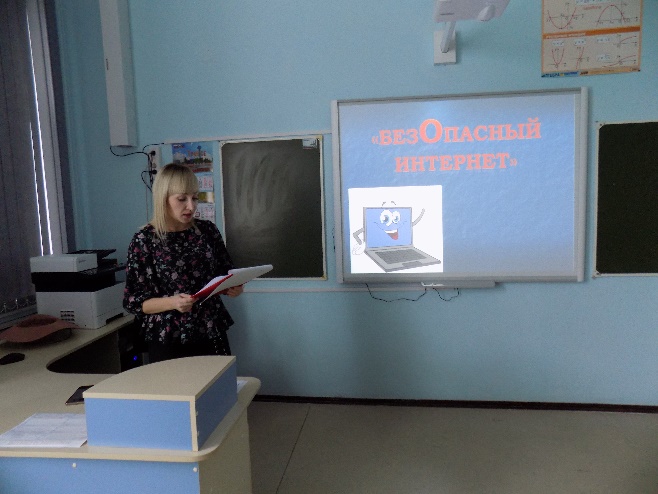 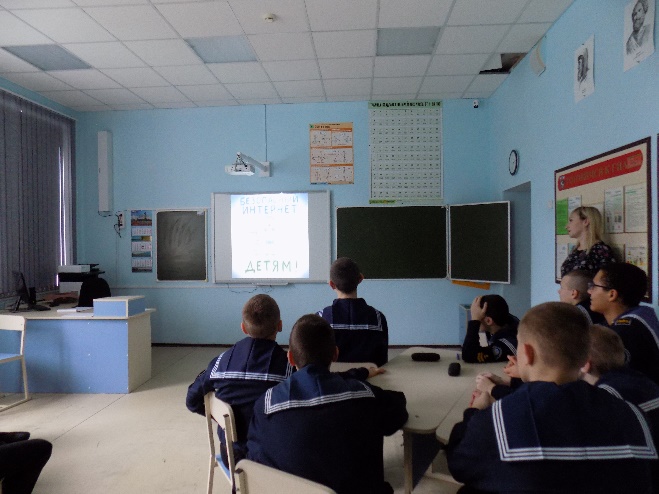 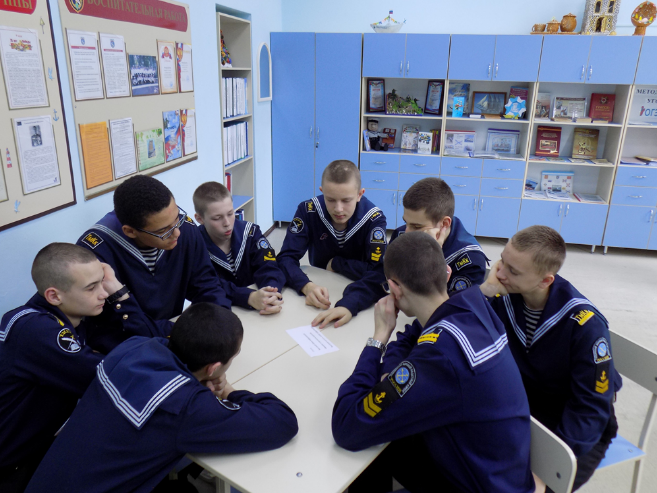 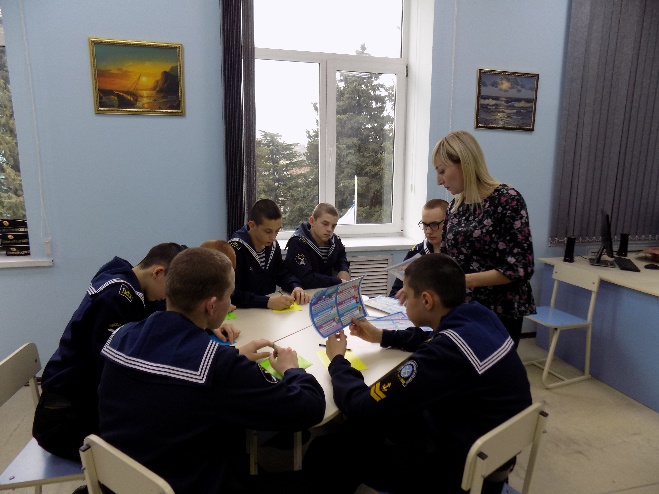 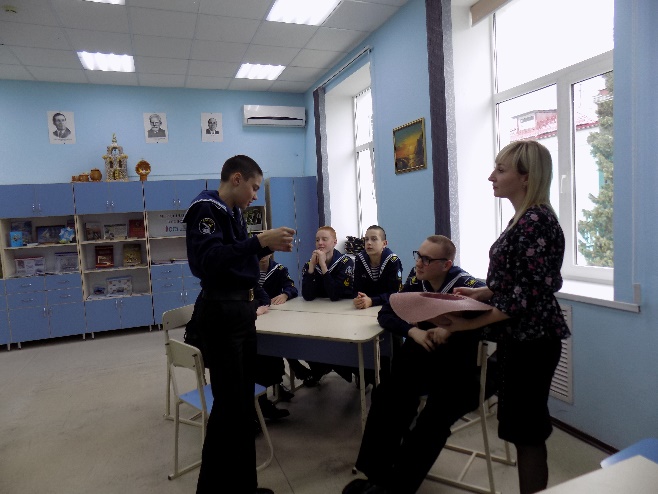 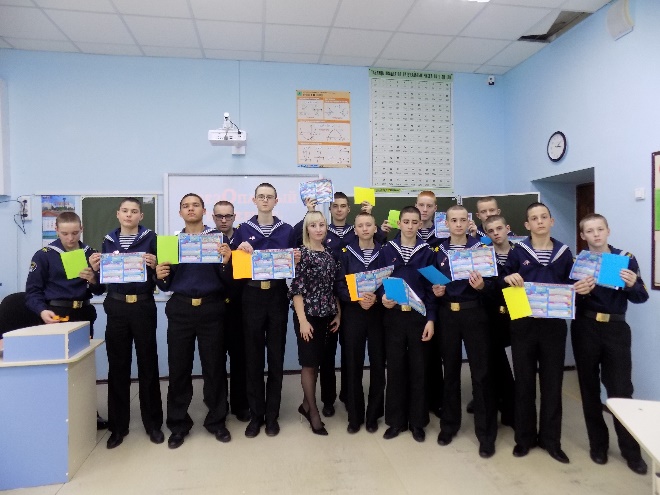 